Львівський національний університет ветеринарної медицини та біотехнологій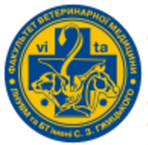 імені С.З. ҐжицькогоФакультет ветеринарної медициниРейтинг студентів 1 курсу скороченої форми навчання№ ПІБ студентаКУРСФОРМА НАВЧАННЯГРУПАРЕЙТИНГ ЗА СЕРЕДНЬОЗВАЖИМ БАЛОМ ДОДАТКОВІ БАЛИОСНОВНИЙ РЕЙТИНГ1Хоменко Олена Леонідівна1Б1584,7784,772Губська Анастасія Анатоліївна1Б1283,7183,713Серкізевич Павло Степанович1Б1282,8782,874Базарна Марія Леонідівна1Б1482,2682,265Шипер Соломія Михайлівна1Б1375,61580,616Гудан Михайло Віталійович1Б1680,1980,197Войціцька Лідія Андріївна1Б1379,4679,468Сервас Тетяна Романівна1Б1279,3579,359Корчма Катерина Олегівна1Б1278,7978,7910Лиса Оксана Ігорівна1Б1477,1277,1211Бучинський Юрій Ігорович1Б1277,0677,0612Камець Олександр Олександрович1Б1376,6176,6113Митрофайло Андрій Ярославович1Б1376,2876,2814Кушнір Іванна Юріївна1Б1676,0676,0615Карпук Тетяна Василівна1Б1575,6175,6116Каракоша Ганна Ігорівна1Б1675,3375,3317Юзвик Олександр Валерійович1Б1374,5574,5518Халімон Володимир Анатолійович1Б1274,0474,0419Войцович Андрій Васильович1Б1273,7673,7620Рибалка Сабіна Вікторівна1Б1573,4973,4921Бессонов Віталій Вікторович1Б1573,3773,3722Мирончук Віталій Олександрович1Б1673,3773,3723Штика Олександр Олександрович1Б1472,8172,8124Черепаня Олександр Дмитрович 1Б1669,7469,7425Костюк Назар Андрійович1К1268,5168,5126Гасинець Михайо Іванович1Б1268,2968,2927Попадюк Тарас Васильович1Б1367,2867,2828Кріп Юрій Ярославович1Б1466,9566,9529Тесля Дмитро Михайлович1К1466,2866,2830Попов Сергій Михайлович1Б1465,6665,6631Ігнат Роман Володимирович1К1265,6165,6132Саламаха Володимир Володимирович1Б1463,8263,8233Басараб Анатолій Іванович1Б1462,9262,9234Гамарнюк Володимир Володимирович1Б1562,5962,5935Білан Оксана Василівна1Б1561,9761,9736Лисюк Іванна Сергіївна1К1661,8161,8137Дубас Іван Іванович1Б1361,0261,0238Бутра Віталій Ігорович1Б1560,6360,63